2017年度　本試験　化学基礎　第2問　－　問2必要があれば，原子量は次の値を使うこと。　H　1.0　　　He　4.0　　　C　12　　　O　16　　　Na　23　　　Cl　35.5　　　Ca　40【問題】　物質Aは，図1に示すように，棒状の分子が水面に直立してすき間なく並び，一層の膜（単分子膜）を形成する。物質Aの質量がw〔g〕のとき，この膜の全体の面積はX〔cm3〕であった。物質Aのモル質量をM〔g/mol〕，アボガドロ定数をNA〔/mol〕としたとき，分子1個の断面積s〔cm3〕を表す式として正しいものを，下の①～⑥のうちから一つ選べ。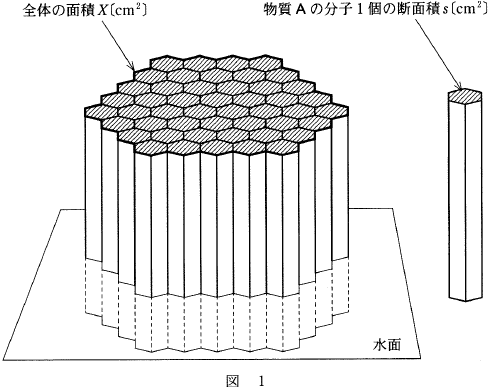 ①　　　②　　　③　　　④　　　⑤　　　⑥　2017年度　本試験　化学基礎　第2問　－　問2【問題情報】【正解】②　高校化学Net参考書　http://ko-ko-kagaku.net/単元アボガドロ定数配点4点計算問題○難易度難しい